MĚSTO NOVÉ MĚSTO POD SMRKEMOBECNĚ ZÁVAZNÁ VYHLÁŠKAo místním poplatku za užívání veřejného prostranstvíZastupitelstvo města Nové Město pod Smrkem se na svém zasedání dne 13.09.2023 usnesením č. XX/6Z/2023 usneslo vydat na základě § 14 zákona č. 565/1990 Sb., o místních poplatcích, ve znění pozdějších předpisů (dále jen zákon o místních poplatcích), a v souladu s § 10 písm. d) a § 84 odst. 2 písm. h) zákona č. 128/2000 Sb., o obcích (obecní zřízení), ve znění pozdějších předpisů, tuto obecně závaznou vyhlášku (dále jen vyhláška): Článek 1Úvodní ustanoveníMěsto Nové Město pod Smrkem touto vyhláškou zavádí místní poplatek za užívání veřejného prostranství (dále jen poplatek).Správcem poplatku je Městský úřad Nové Město pod Smrkem.Článek 2Předmět poplatku a poplatníkPoplatek za užívání veřejného prostranství se vybírá za zvláštní užívání veřejného prostranství, kterým se rozumí provádění výkopových prací, umístění dočasných staveb a zařízení sloužících pro poskytování prodeje a služeb, pro umístění stavebních nebo reklamních zařízení, zařízení cirkusů, lunaparků a jiných obdobných atrakcí, umístění skládek, vyhrazení trvalého parkovacího místa a užívání tohoto prostranství pro kulturní, sportovní a reklamní akce nebo potřeby tvorby filmových a televizních děl.Poplatek za užívání veřejného prostranství platí fyzické i právnické osoby, které užívají veřejné prostranství způsobem uvedeným v odstavci 1 (dále jen poplatník).Článek 3  Veřejná prostranství Poplatek se platí za užívání veřejných prostranství, která jsou jmenovitě uvedena v příloze č. 1, která tvoří nedílnou součást této vyhlášky.Článek 4Ohlašovací povinnostPoplatník je povinen podat ohlášení nejpozději 15 dnů před zahájením užívání veřejného prostranství; není-li to možné, je povinen podat nejpozději v den zahájení užívání veřejného prostranství. Pokud tento den připadne na sobotu, neděli nebo státem uznaný svátek, je poplatník povinen splnit ohlašovací povinnost nejblíže následující pracovní den.Údaje uváděné v ohlášení upravuje zákon.Dojde-li ke změně údajů uvedených v ohlášení, je poplatník povinen tuto změnu oznámit do 15 dnů ode dne, kdy nastala.Článek 5Sazba poplatkuSazba poplatku činí za každý i započatý m2 a každý i započatý den:Obec stanovuje poplatek paušální částkou takto:Volbu placení poplatku paušální částkou včetně výběru varianty paušální částky sdělí poplatník správci poplatku v rámci ohlášení dle Článku 4 odst. 1.Článek 6Splatnost poplatku 1.	Poplatek je splatný v den ukončení užívání veřejného prostranství.Poplatek stanovený paušální částkou je splatný do 15 dnů od počátku každého poplatkového období.Připadne-li konec lhůty splatnosti na sobotu, neděli nebo státem uznaný svátek, je dnem, ve kterém je poplatník povinen svoji povinnost splnit, nejblíže následující pracovní den.Článek 7OsvobozeníPoplatek se neplatí:za vyhrazení trvalého parkovacího místa pro osobu, která je držitelem průkazu ZTP nebo ZTP/P,z akcí pořádaných na veřejném prostranství, jejichž celý výtěžek je odveden na charitativní a veřejně prospěšné účely. Od poplatku se dále osvobozuje zvláštní užívání veřejného prostranství:městem Nové Město pod Smrkem a jím zřízenými organizacemi,při akcích financovaných z rozpočtu města Nové Město pod Smrkem,z důvodu odstranění havárií inženýrských sítí, a to po dobu prvních 7 dní,z důvodu umístění stavebního zařízení, a to po dobu prvních 14 dní od zahájení stavebních prací,je-li na užívání tohoto veřejného prostranství uzavřena nájemní smlouva.V případě, že poplatník nesplní povinnost ohlásit údaj rozhodný pro osvobození ve lhůtách stanovených touto vyhláškou nebo zákonem, nárok na osvobození zaniká.Článek 8Přechodné a zrušovací ustanoveníPoplatkové povinnosti vzniklé před nabytím účinnosti této vyhlášky se posuzují podle dosavadních právních předpisů.Zrušuje se obecně závazná vyhláška č. 7/2019, o místním poplatku za užívání veřejného prostranství, ze dne 09.12.2019.Článek 9ÚčinnostTato vyhláška nabývá účinnosti dnem 01.01.2024. Příloha č. 1Obecně závazné vyhláškyVymezení veřejných prostranství, za jejichž zvláštní užívání se hradí místní poplatek1.1Katastrální území Nové Město pod SmrkemUlice včetně přilehlých chodníků: Bělohorská, Blahoslavova, B. Němcové, Celní, Čapkova, Dělnická, Dvořákova, Frýdlantská, Havířská, Havlíčkova, Horská, Husova, Jindřichovická, Jiráskova, Jiskrova, Jizerská, Kmochova, Komenského, Lesní, Liščí, Luční, Ludvíkovská, Máchova, Malostranská, Mánesova, Mírové náměstí, Mlýnská, Myslbekova, Na Výsluní, Nádražní, Nerudova, Ondříčkova, Palackého, Plovárenská, Revoluční, Rokycanova, Rozkošná, Růžová, Sadová, Smetanova, Sokolská, Švermova, Textilanská, Tovární, Tylova, U Hřiště, U Střelnice, Uhelná, V Lukách, Vaňkova, Zahradní, Zámecká, Železná, Žižkova, 28. října, 5. květnaparcela č. 154, 	ostatní plocha	(mezi ulicí Tovární a obytnými domy čp. 926–931)parcela č. 664/1	ostatní plocha	(náměstí)parcela č. 894/1	ostatní plocha	(naproti bývalé Textilaně)parcela č. 894/2	ostatní plocha	(naproti bývalé Textilaně)1.2Seznam veřejných prostranství, za jejichž užívání se vybírá místní poplatek za vyhrazení trvalého parkovacího místa pro užitkové a nákladní automobily do 3,5 t, nákladní automobily nad 3,5 t a autobusy:Katastrální území Nové Město pod Smrkemparcela č. 894/1, ostatní plocha (naproti bývalé Textilaně)parcela č. 894/2, ostatní plocha (naproti bývalé Textilaně)1.3Katastrální území Hajniště pod Smrkemkomunikace v části města Hajniště pod Smrkem dle seznamu parcel:1.4Katastrální území Ludvíkov pod Smrkemkomunikace v části města Ludvíkov pod Smrkem a osadě Přebytek dle seznamu parcel:a) za umístění dočasných staveb sloužících pro poskytování služeb 10 Kčb) za umístění zařízení sloužících pro poskytování služeb10 Kčc) za umístění dočasných staveb sloužících pro poskytování prodeje 10 Kčd) za umístění zařízení sloužících pro poskytování prodeje20 Kče) za provádění výkopových prací 10 Kčf) za umístění stavebních zařízení 3 Kčg) za umístění reklamních zařízení 10 Kčh) za umístění zařízení lunaparků a jiných obdobných atrakcí 1 Kči) za umístění zařízení cirkusů 1 Kčj) za umístění skládek 10 Kčk) za vyhrazení trvalého parkovacího místa 3 Kčl) za užívání veřejného prostranství pro kulturní akce 1 Kčm) za užívání veřejného prostranství pro sportovní akce 1 Kčn) za užívání veřejného prostranství pro reklamní akce 10 Kčo) za užívání veřejného prostranství pro potřeby tvorby filmových     a televizních děl10 Kča) za umístění dočasných staveb a zařízení sloužících pro poskytování   služeb 30 Kč/m2/měsíc300 Kč/m2/rokb) za umístění dočasných staveb sloužících pro poskytování prodeje30 Kč/m2/měsíc300 Kč/m2/rokc) za umístění zařízení sloužících pro poskytování prodeje 50 Kč/m2/měsíc500 Kč/m2/rokd) za umístění reklamních zařízení 30 Kč/m2/měsíc300 Kč/m2/roke) za vyhrazení trvalého parkovacího místa pro osobní automobil 1.000 Kč/měsíc10.000 Kč/rokf) za vyhrazení trvalého parkovacího místa pro nákladní automobil    do 3,5 t500 Kč/měsíc5.000 Kč/rokg) za vyhrazení trvalého parkovacího místa pro nákladní automobil nad 3,5 t a autobus1.000 Kč/měsíc10.000 Kč/rokPetr ČernicastarostaJaromír PelantmístostarostaKmenové čísloparcelyKmenové čísloparcelyKmenové čísloparcelyKatastrální územíKatastrální územíKatastrální územíKmenové čísloparcelyKmenové čísloparcelyKmenové čísloparcelyNázevNázevNázev35/2Ostatní plochaOstatní komunikaceHajniště pod Smrkem35/3Ostatní plochaOstatní komunikaceHajniště pod Smrkem47Ostatní plochaOstatní komunikaceHajniště pod Smrkem49/1Ostatní plochaOstatní komunikaceHajniště pod Smrkem49/2Ostatní plochaOstatní komunikaceHajniště pod Smrkem49/3Ostatní plochaOstatní komunikaceHajniště pod Smrkem51Ostatní plochaOstatní komunikaceHajniště pod Smrkem58/2Ostatní plochaOstatní komunikaceHajniště pod Smrkem79Ostatní plochaOstatní komunikaceHajniště pod Smrkem85Ostatní plochaOstatní komunikaceHajniště pod Smrkem96Ostatní plochaOstatní komunikaceHajniště pod Smrkem108Ostatní plochaOstatní komunikaceHajniště pod Smrkem188Ostatní plochaOstatní komunikaceHajniště pod Smrkem230Ostatní plochaOstatní komunikaceHajniště pod Smrkem263Ostatní plochaOstatní komunikaceHajniště pod Smrkem265Ostatní plochaOstatní komunikaceHajniště pod Smrkem308Ostatní plochaOstatní komunikaceHajniště pod Smrkem326/1Ostatní plochaOstatní komunikaceHajniště pod Smrkem341Ostatní plochaOstatní komunikaceHajniště pod Smrkem348Ostatní plochaOstatní komunikaceHajniště pod Smrkem376Ostatní plochaOstatní komunikaceHajniště pod Smrkem376/3Ostatní plochaOstatní komunikaceHajniště pod Smrkem457Ostatní plochaOstatní komunikaceHajniště pod Smrkem482Ostatní plochaOstatní komunikaceHajniště pod Smrkem489/1Ostatní plochaOstatní komunikaceHajniště pod Smrkem525/1Ostatní plochaOstatní komunikaceHajniště pod Smrkem26Ostatní plochaSilniceHajniště pod Smrkem35/1Ostatní plochaSilniceHajniště pod Smrkem59Ostatní plochaSilniceHajniště pod Smrkem133Ostatní plochaSilniceHajniště pod Smrkem364/1Ostatní plochaSilniceHajniště pod Smrkem431/1Ostatní plochaSilniceHajniště pod Smrkem431/2Ostatní plochaSilniceHajniště pod SmrkemKmenové čísloparcelyKmenové čísloparcelyKmenové čísloparcelyKatastrální územíKatastrální územíKatastrální územíKmenové čísloparcelyKmenové čísloparcelyKmenové čísloparcelyNázevNázevNázev5/2Ostatní plochaOstatní komunikaceLudvíkov pod Smrkem42Ostatní plochaOstatní komunikaceLudvíkov pod Smrkem45/1Ostatní plochaOstatní komunikaceLudvíkov pod Smrkem46/2Ostatní plochaOstatní komunikaceLudvíkov pod Smrkem56/2Ostatní plochaOstatní komunikaceLudvíkov pod Smrkem60/1Ostatní plochaOstatní komunikaceLudvíkov pod Smrkem67Ostatní plochaOstatní komunikaceLudvíkov pod Smrkem73/2Ostatní plochaOstatní komunikaceLudvíkov pod Smrkem131Ostatní plochaOstatní komunikaceLudvíkov pod Smrkem175/1Ostatní plochaOstatní komunikaceLudvíkov pod Smrkem177/1Ostatní plochaOstatní komunikaceLudvíkov pod Smrkem233Ostatní plochaOstatní komunikaceLudvíkov pod Smrkem234Ostatní plochaOstatní komunikaceLudvíkov pod Smrkem268Ostatní plochaOstatní komunikaceLudvíkov pod Smrkem274/1Ostatní plochaOstatní komunikaceLudvíkov pod Smrkem278Ostatní plochaOstatní komunikaceLudvíkov pod Smrkem295Ostatní plochaOstatní komunikaceLudvíkov pod Smrkem296/1Ostatní plochaOstatní komunikaceLudvíkov pod Smrkem296/2Ostatní plochaOstatní komunikaceLudvíkov pod Smrkem315/1Ostatní plochaOstatní komunikaceLudvíkov pod Smrkem316Ostatní plochaOstatní komunikaceLudvíkov pod Smrkem373/2Ostatní plochaOstatní komunikaceLudvíkov pod Smrkem375Ostatní plochaOstatní komunikaceLudvíkov pod Smrkem382/1Ostatní plochaOstatní komunikaceLudvíkov pod Smrkem416/1Ostatní plochaOstatní komunikaceLudvíkov pod Smrkem501/1Ostatní plochaOstatní komunikaceLudvíkov pod Smrkem515/1Ostatní plochaOstatní komunikaceLudvíkov pod Smrkem563Ostatní plochaOstatní komunikaceLudvíkov pod Smrkem606/4Ostatní plochaOstatní komunikaceLudvíkov pod Smrkem622Ostatní plochaOstatní komunikaceLudvíkov pod Smrkem623Ostatní plochaOstatní komunikaceLudvíkov pod Smrkem675/1Ostatní plochaOstatní komunikaceLudvíkov pod Smrkem694/1Ostatní plochaOstatní komunikaceLudvíkov pod Smrkem694/3Ostatní plochaOstatní komunikaceLudvíkov pod Smrkem694/4Ostatní plochaOstatní komunikaceLudvíkov pod Smrkem694/5Ostatní plochaOstatní komunikaceLudvíkov pod Smrkem694/6Ostatní plochaOstatní komunikaceLudvíkov pod Smrkem694/7Ostatní plochaOstatní komunikaceLudvíkov pod Smrkem694/9Ostatní plochaOstatní komunikaceLudvíkov pod Smrkem694/10Ostatní plochaOstatní komunikaceLudvíkov pod Smrkem694/11Ostatní plochaOstatní komunikaceLudvíkov pod Smrkem694/12Ostatní plochaOstatní komunikaceLudvíkov pod Smrkem749Ostatní plochaOstatní komunikaceLudvíkov pod Smrkem752/2Ostatní plochaOstatní komunikaceLudvíkov pod Smrkem922Ostatní plochaOstatní komunikaceLudvíkov pod Smrkem954Ostatní plochaOstatní komunikaceLudvíkov pod Smrkem988/1Ostatní plochaOstatní komunikaceLudvíkov pod Smrkem1000/1Ostatní plochaOstatní komunikaceLudvíkov pod Smrkem1000/2Ostatní plochaOstatní komunikaceLudvíkov pod Smrkem1000/3Ostatní plochaOstatní komunikaceLudvíkov pod Smrkem1000/4Ostatní plochaOstatní komunikaceLudvíkov pod Smrkem1000/5Ostatní plochaOstatní komunikaceLudvíkov pod Smrkem1015Ostatní plochaOstatní komunikaceLudvíkov pod Smrkem1033Ostatní plochaOstatní komunikaceLudvíkov pod Smrkem1094Ostatní plochaOstatní komunikaceLudvíkov pod Smrkem1008/2Ostatní plochaOstatní komunikaceLudvíkov pod Smrkem36Ostatní plochaSilniceLudvíkov pod Smrkem156Ostatní plochaSilniceLudvíkov pod Smrkem182/1Ostatní plochaSilniceLudvíkov pod Smrkem182/2Ostatní plochaSilniceLudvíkov pod Smrkem230Ostatní plochaSilniceLudvíkov pod Smrkem805Ostatní plochaSilniceLudvíkov pod Smrkem921/1Ostatní plochaSilniceLudvíkov pod Smrkem921/2Ostatní plochaSilniceLudvíkov pod Smrkem921/3Ostatní plochaSilniceLudvíkov pod Smrkem921/4Ostatní plochaSilniceLudvíkov pod Smrkem921/5Ostatní plochaSilniceLudvíkov pod Smrkem921/6Ostatní plochaSilniceLudvíkov pod Smrkem921/7Ostatní plochaSilniceLudvíkov pod Smrkem934/1Ostatní plochaSilniceLudvíkov pod Smrkem934/2Ostatní plochaSilniceLudvíkov pod Smrkem934/3Ostatní plochaSilniceLudvíkov pod Smrkem934/4Ostatní plochaSilniceLudvíkov pod Smrkem934/5Ostatní plochaSilniceLudvíkov pod Smrkem934/6Ostatní plochaSilniceLudvíkov pod Smrkem934/7Ostatní plochaSilniceLudvíkov pod Smrkem1008/1Ostatní plochaSilniceLudvíkov pod Smrkem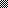 